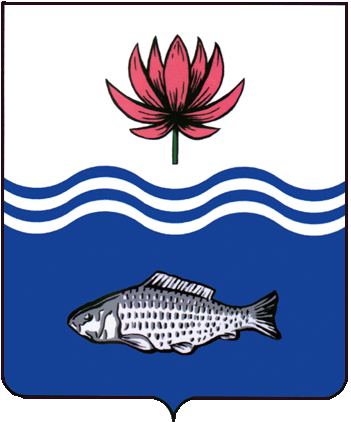 АДМИНИСТРАЦИЯ МО "ВОЛОДАРСКИЙ РАЙОН"АСТРАХАНСКОЙ ОБЛАСТИРАСПОРЯЖЕНИЕОб утверждении муниципального заданияМБОУ "Зеленгинская СОШ имени Н.В.Кашина"   	В соответствии с Федеральным законом от 08.05.2010 г. № 83-ФЗ «О внесении изменений в отдельные законодательные акты Российской Федерации в  связи с совершенствованием правового положения государственных (муниципальных) учреждений» и  Федеральным законом от 12.01.1996 года                                        № 7-ФЗ «О некоммерческих организациях»:          1.Утвердить муниципальное задание МБОУ "Зеленгинская СОШ имени Н.В.Кашина" (Приложение №1).    	2.Отделу образования администрации МО "Володарский район" (Джумартов) осуществлять контроль за надлежащим исполнением МБОУ "Зеленгинская СОШ имени Н.В.Кашина" доведенного муниципального задания.          3.МБОУ "Зеленгинская СОШ имени Н.В.Кашина" (Курманалиев):         	- обеспечить предоставление услуг в соответствии с доведенным муниципальным заданием;        -обеспечить соблюдение требований к качеству и объему предоставляемых муниципальных услуг.          4.Финансово - экономическому  управлению администрации МО «Володарский район» (Дюсембаева) осуществлять финансовое обеспечение выполнения установленного муниципального задания в виде субсидий бюджета МО «Володарский район».	5.Сектору информационных технологий организационного отдела администрации МО "Володарский район" (Лукманов) разместить настоящее распоряжение на сайте администрации МО "Володарский район".        	6.Контроль за исполнением настоящего распоряжения возложить на  заместителя главы администрации МО «Володарский район» по социальной политике Афанасьеву Т.А.Глава администрации                                                   	Б.Г.Миндиев Приложение № 1 к распоряжению администрацииМО «Володарский район» от 31.12.2015 г. № 1074-рМуниципальное заданиеМуниципального  общеобразовательной учреждения МБОУ «Зеленгинская СОШ» им. Н. В КашинаНа___2016__ год Наименование государственной услуги (работы):              -  Услуги  дошкольного образования и воспитания             -  Услуги начального общего образования-	Услуги основного общего образования -	Услуги среднего (полного) общего образования-	Услуги дополнительного образования-	Услуги по обеспечению проживания обучающихся, воспитанниковВыписка из реестра расходных обязательств МО «Володарский район» по расходным обязательствам, исполнение которых необходимо для выполнения  муниципального  задания (см. Приложение 1)Потребители муниципальные услуги (работы):  4. Показатели, характеризующие  качество и (или) объем (содержание), состав оказываемых государственных услуг (выполняемых работ)4.1.Показатели качества оказываемой  муниципальной  услуги (выполняемой работы)4.2. Показатели, характеризующие объем (содержание), состав оказываемой  муниципальной  услуги (выполняемой работы)Требования к материально-техническому обеспечению оказания  муниципальной  услуги (выполнения работы)Нормативные правовые акты и иные документы, устанавливающие требования к материально-техническому обеспечению оказания  муниципальной  услуги (выполнения работы)Для всех видов услуг:Закон РФ "Об образовании" от 29 декабря 2012 г. № 273 ФЗ Распоряжение Министерства образования и науки Астраханской области № 25 от 05.03.2011 года.Закон Астраханской области «Об образовании в Астраханской области» от 14.10.2013 года № 51/2013-03Постановление Правительства  РФ от 29.03.2014 № 245 По вопросу, касающегося  порядка организации и осуществления образовательной деятельности по основным общеобразовательным программам.СанПиН 2.4.2. 2821 -10 Санитарно- эпидемиологические требования к условиям обучения в общеобразовательных учреждениях.СНиП 2.08.02-89 "Общественные здания и сооружения"СанПиН 2.2.1/2.1.1.1076-01 Гигиенические требования к инсоляции и солнцезащите помещений жилых и общественных зданий и территорииСанПиН 2.2.1/2.1.1.1278-03 Гигиенические требования к естественному, искусственному и совмещенному освещению жилых и общественных зданийСанПиН 2.4.5.2409 -08 Санитарно – эпидемиологические требования к организации питания обучающихся в общеобразовательных учреждениях, учреждениях начального и среднего профессионального образования.Правила пожарной безопасности в Российской Федерации (ППБ 01-03) приказ Министерства РФ по ГОиЧС от 18.06.2003 № 313 ГОСТ 30331.1-95/ГОСТ Р 50571.1-93 Электроустановки зданий. Основные положения СНиП 21-01-97* Пожарная безопасность зданий и сооружений Правила пожарной безопасности для общеобразовательных школ, профессионально-технических училищ, школ-интернатов, детских домов, дошкольных, внешкольных и других учебно-воспитательных учреждений ППБ-101-89 (утвержденные Приказом Гособразования СССР 04.07.1989 № 541)НПБ 110-03 Перечень зданий, сооружений, помещений и оборудования, подлежащих защите автоматическими установками пожаротушения и автоматической пожарной сигнализациейНПБ 104-03 Системы оповещения и управления эвакуацией людей при пожарах в зданиях и сооружения.Требования к наличию и состоянию имущества (для всех видов услуг)Требования к квалификации и опыту персонала (для всех видов услуг)5.Порядок оказания  муниципальной услуги (выполнения работы)Нормативный правовой акт об утверждении административного регламента исполнения  муниципальных функций (предоставления  муниципальных услуг, выполнения работ)  - не предусмотренОсновные процедуры оказания  муниципальной услуги (выполнения работы)5.3. Порядок информирования потенциальных потребителей оказываемой  муниципальной  услуги ( для всех видов услуг)
5.4. Основания (условия) для приостановления исполнения  муниципального задания ( для всех видов услуг)5.5. Основания (условия) для досрочного прекращения исполнения  муниципального  задания ( для всех видов услуг)6. Предельные цены (тарифы) на оплату  муниципальной  услуги6.1. Значения предельных цен (тарифов)6.2. Уполномоченный орган, устанавливающий предельные цены (тарифы) на оплату  муниципальной  услуги либо порядок их установления- Министерство образования и науки Астраханской области-Муниципальное  образование «Володарский район»7. Порядок контроля за исполнением  муниципального  задания8. Требования к отчетности об исполнении  муниципального задания8.1. Форма отчета об исполнении  муниципального задания8.2. Сроки предоставления отчетов об исполнении  муниципального  заданияутверждаются распоряжением МО «Володарский район»8.3. Иные требования к отчетности об исполнении  муниципального задания __________________________________________________________________________________________9. Иная информация, необходимая для исполнения (контроля за исполнением)  муниципального образования задания.Приложение 1Выписка  из  реестра расходных обязательств муниципального образования «Володарский район» по расходным  обязательствам,  исполнение  которых  необходимо  для выполнения  муниципального  задания по предоставлению услуг	Верно:от 31.12.2015 г.N 1074-рНаименование категории потребителейОснова предоставления (безвозмездная, частично платная, платная)Количество потребителей (чел./ед.)Количество потребителей (чел./ед.)Количество потребителей (чел./ед.)Количество потребителей (чел./ед.)Количество потребителей (чел./ед.)Наименование категории потребителейОснова предоставления (безвозмездная, частично платная, платная)текущий  
финансовый год2014г  очередной  
финансовый 
2015гпервый год
планового)2016гУслуги  дошкольного  образованияУслуги  дошкольного  образованияУслуги  дошкольного  образованияУслуги  дошкольного  образованияУслуги  дошкольного  образованияУслуги  дошкольного  образованияУслуги  дошкольного  образованияПроживающие на территории Володарского района  дети  в возрасте от 1 до 6 лет, не имеющих медицинских противопоказаний310320329Проживающие на территории Володарского района  дети  в возрасте от 1 года до 6 лет, с ограниченными возможностями здоровья432Услуги  начального общего образованияУслуги  начального общего образованияУслуги  начального общего образованияУслуги  начального общего образованияУслуги  начального общего образованияУслуги  начального общего образованияУслуги  начального общего образованияПроживающие на территории Володарского района  дети младшего школьного возраста, не имеющие  медицинских противопоказаний и отклонений в развитии135127118Проживающие на территории Володарского района  дети  достигшие школьного возраста, с ограниченными возможностями здоровья012Услуги основного общего образованияУслуги основного общего образованияУслуги основного общего образованияУслуги основного общего образованияУслуги основного общего образованияУслуги основного общего образованияУслуги основного общего образованияПроживающие на территории  Володарского района дети,   прошедшие соответствующий отбор и не имеющие  медицинских противопоказаний и отклонений в развитии (5-9 классы)безвозмездная179178177Услуги среднего (полного) общего образованияУслуги среднего (полного) общего образованияУслуги среднего (полного) общего образованияУслуги среднего (полного) общего образованияУслуги среднего (полного) общего образованияУслуги среднего (полного) общего образованияУслуги среднего (полного) общего образованияПроживающие на территории Володарского района дети, имеющие основное общее образование, прошедшие соответствующий отбор и не имеющие  медицинских противопоказаний и отклонений в развитии (10-11 классы)безвозмездная333033Услуги дополнительного образованияУслуги дополнительного образованияУслуги дополнительного образованияУслуги дополнительного образованияУслуги дополнительного образованияУслуги дополнительного образованияУслуги дополнительного образованияОбучающиеся, воспитанники интерната, желающие получить дополнительное образованиебезвозмездная175180170Услуги по обеспечению проживания обучающихся, воспитанниковУслуги по обеспечению проживания обучающихся, воспитанниковУслуги по обеспечению проживания обучающихся, воспитанниковУслуги по обеспечению проживания обучающихся, воспитанниковУслуги по обеспечению проживания обучающихся, воспитанниковУслуги по обеспечению проживания обучающихся, воспитанниковУслуги по обеспечению проживания обучающихся, воспитанниковОбучающиеся, воспитанники, нуждающиеся в проживании в интернатебезвозмездная-----Наименование показателяЕдиница измеренияЗначение показателей качества оказываемой  муниципальной услугиЗначение показателей качества оказываемой  муниципальной услугиЗначение показателей качества оказываемой  муниципальной услугиЗначение показателей качества оказываемой  муниципальной услугиЗначение показателей качества оказываемой  муниципальной услугиИсточник информации о значении показателя (исходных данных для расчета)Наименование показателяЕдиница измерениятекущий  
финансовый год2014г  очередной  
финансовый 
2015гпервый год
планового
периода (2016)Источник информации о значении показателя (исходных данных для расчета)Услуги  дошкольного  образованияУслуги  дошкольного  образованияУслуги  дошкольного  образованияУслуги  дошкольного  образованияУслуги  дошкольного  образованияУслуги  дошкольного  образованияУслуги  дошкольного  образованияУслуги  дошкольного  образованияНаличие обоснованных жалоб   воспитанников, их родителей (законных представителей) на действия работников  учрежденияКоличество жалоб в годДанные учреждения, результаты проверокКоличество случаев отказа в оказании услуги, связанных с отсутствием бюджетных местШт.Данные учреждения, результаты проверокДоля педагогов, имеющих I, II и высшую квалификационную категорию%567172Данные учреждения,Форма статистической отчетностиСредняя наполняемость группычеловек181819Данные учреждения,Форма статистической отчетностиСохранность контингента  воспитанников%100100100Данные учреждения,Форма статистической отчетностиУслуги  начального общего образованияУслуги  начального общего образованияУслуги  начального общего образованияУслуги  начального общего образованияУслуги  начального общего образованияУслуги  начального общего образованияУслуги  начального общего образованияУслуги  начального общего образованияНаличие обоснованных жалоб  обучающихся, воспитанников, их родителей (законных представителей) на действия работников  учрежденияКоличество жалоб в годДанные учреждения, результаты проверокКоличество случаев отказа в оказании услуги, связанных с отсутствием бюджетных местШт.Данные учреждения, результаты проверокДоля педагогов, имеющих I, II и высшую квалификационную категорию%70100100Данные учреждения,Форма статистической отчетностиСредняя наполняемость классачеловек171615Данные учреждения,Форма статистической отчетностиСохранность контингента обучающихся, воспитанников%100100100Данные учреждения,Форма статистической отчетностиУслуги основного общего образованияУслуги основного общего образованияУслуги основного общего образованияУслуги основного общего образованияУслуги основного общего образованияУслуги основного общего образованияУслуги основного общего образованияУслуги основного общего образованияНаличие обоснованных жалоб  обучающихся, воспитанников, их родителей (законных представителей) на действия работников  учрежденияКоличество жалоб в годДанные учреждения, результаты проверокКоличество случаев отказа в оказании услуги, связанных с отсутствием бюджетных местШт.Данные учреждения, результаты проверокДоля педагогов, имеющих I, II и высшую квалификационную категорию%707075Данные учреждения,Форма статистической отчетностиСредняя наполняемость классаЧеловек181818Данные учреждения,Форма статистической отчетностиСохранность контингента обучающихся, воспитанников%100100100Данные учреждения,Форма статистической отчетностиУслуги среднего (полного) общего образованияУслуги среднего (полного) общего образованияУслуги среднего (полного) общего образованияУслуги среднего (полного) общего образованияУслуги среднего (полного) общего образованияУслуги среднего (полного) общего образованияУслуги среднего (полного) общего образованияУслуги среднего (полного) общего образованияНаличие обоснованных жалоб  обучающихся, воспитанников, их родителей (законных представителей) на действия работников  учрежденияКоличество жалоб в годДанные учреждения, результаты проверокКоличество случаев отказа в оказании услуги, связанных с отсутствием бюджетных местШт.Данные учреждения, результаты проверокДоля педагогов, имеющих I, II и высшую квалификационную категорию%707075Данные учреждения,Форма статистической отчетностиСредняя наполняемость классачеловек151515Данные учреждения,Форма статистической отчетностиСохранность контингента обучающихся, воспитанников%100100100Данные учреждения,Форма статистической отчетностиДоля выпускников, успешно освоивших образовательную программу в соответствии с федеральным компонентом государственного стандарта%100100100Данные учреждения,Форма статистической отчетностиУслуги дополнительного образованияУслуги дополнительного образованияУслуги дополнительного образованияУслуги дополнительного образованияУслуги дополнительного образованияУслуги дополнительного образованияУслуги дополнительного образованияУслуги дополнительного образованияНаличие обоснованных жалоб  обучающихся, воспитанников, их родителей (законных представителей) на действия работников  учрежденияКоличество жалоб в годДанные учреждения, результаты проверокДоля обучающихся, воспитанников, охваченных дополнительным образованием%505151Данные учреждения, результаты проверокФорма статистических данныхУслуги по обеспечению проживания обучающихся, воспитанниковУслуги по обеспечению проживания обучающихся, воспитанниковУслуги по обеспечению проживания обучающихся, воспитанниковУслуги по обеспечению проживания обучающихся, воспитанниковУслуги по обеспечению проживания обучающихся, воспитанниковУслуги по обеспечению проживания обучающихся, воспитанниковУслуги по обеспечению проживания обучающихся, воспитанниковУслуги по обеспечению проживания обучающихся, воспитанниковДоля помещений, соответствующая требованиям СанПиН%100100100Данные учрежденияПлощадь социально-бытовых помещений, ориентированных на условия, приближенные к семейным, на одного обучающегося, воспитанникакв. м222Данные учрежденияНаименование показателяЕдиница измеренияЕдиница измеренияЗначение показателя объема (содержания), состава оказываемой  муниципальной услуги (выполняемой  работы)                      Значение показателя объема (содержания), состава оказываемой  муниципальной услуги (выполняемой  работы)                      Значение показателя объема (содержания), состава оказываемой  муниципальной услуги (выполняемой  работы)                      Значение показателя объема (содержания), состава оказываемой  муниципальной услуги (выполняемой  работы)                      Значение показателя объема (содержания), состава оказываемой  муниципальной услуги (выполняемой  работы)                      Значение показателя объема (содержания), состава оказываемой  муниципальной услуги (выполняемой  работы)                      Источник информации о значении показателя (исходных данных для расчета)Источник информации о значении показателя (исходных данных для расчета)Наименование показателяЕдиница измеренияЕдиница измерениятекущий  
финансовый год  (2014)очередной  
финансовый 
год  (2015)Первый год
планового
периода (2016)Источник информации о значении показателя (исходных данных для расчета)Источник информации о значении показателя (исходных данных для расчета)Услуги  дошкольного  образованияУслуги  дошкольного  образованияУслуги  дошкольного  образованияУслуги  дошкольного  образованияУслуги  дошкольного  образованияУслуги  дошкольного  образованияУслуги  дошкольного  образованияУслуги  дошкольного  образованияУслуги  дошкольного  образованияУслуги  дошкольного  образованияУслуги  дошкольного  образованияКоличество воспитанников дошкольного возраста106106109	      110109	      110Данные учреждения, результаты проверокФорма статистических данныхУслуги  начального общего образованияУслуги  начального общего образованияУслуги  начального общего образованияУслуги  начального общего образованияУслуги  начального общего образованияУслуги  начального общего образованияУслуги  начального общего образованияУслуги  начального общего образованияУслуги  начального общего образованияУслуги  начального общего образованияУслуги  начального общего образованияКоличество обучающихся, воспитанников (1-4 классы)135127118Данные учреждения, результаты проверокФорма статистических данныхДанные учреждения, результаты проверокФорма статистических данныхУслуги основного общего образованияУслуги основного общего образованияУслуги основного общего образованияУслуги основного общего образованияУслуги основного общего образованияУслуги основного общего образованияУслуги основного общего образованияУслуги основного общего образованияУслуги основного общего образованияУслуги основного общего образованияУслуги основного общего образованияКоличество обучающихся, воспитанников (5-9 классы)человекчеловек179178177Данные учреждения, результаты проверокФорма статистических данныхДанные учреждения, результаты проверокФорма статистических данныхУслуги среднего (полного) общего образованияУслуги среднего (полного) общего образованияУслуги среднего (полного) общего образованияУслуги среднего (полного) общего образованияУслуги среднего (полного) общего образованияУслуги среднего (полного) общего образованияУслуги среднего (полного) общего образованияУслуги среднего (полного) общего образованияУслуги среднего (полного) общего образованияУслуги среднего (полного) общего образованияУслуги среднего (полного) общего образованияКоличество обучающихся, воспитанников (10-11 классы)человекчеловек333033Данные учреждения, результаты проверокФорма статистических данныхДанные учреждения, результаты проверокФорма статистических данныхУслуги дополнительного образованияУслуги дополнительного образованияУслуги дополнительного образованияУслуги дополнительного образованияУслуги дополнительного образованияУслуги дополнительного образованияУслуги дополнительного образованияУслуги дополнительного образованияУслуги дополнительного образованияУслуги дополнительного образованияУслуги дополнительного образованияКоличество обучающихся, воспитанников, получающих дополнительное образованиечеловекчеловек116116120515151Данные учреждения, результаты проверокДанные учреждения, результаты проверокУслуги по обеспечению проживания обучающихся, воспитанниковУслуги по обеспечению проживания обучающихся, воспитанниковУслуги по обеспечению проживания обучающихся, воспитанниковУслуги по обеспечению проживания обучающихся, воспитанниковУслуги по обеспечению проживания обучающихся, воспитанниковУслуги по обеспечению проживания обучающихся, воспитанниковУслуги по обеспечению проживания обучающихся, воспитанниковУслуги по обеспечению проживания обучающихся, воспитанниковУслуги по обеспечению проживания обучающихся, воспитанниковУслуги по обеспечению проживания обучающихся, воспитанниковУслуги по обеспечению проживания обучающихся, воспитанниковКоличество обучающихся, воспитанников, проживающих в интернатечеловекчеловекДанные учреждения, результаты проверокДанные учреждения, результаты проверокВид имуществаКачественные и (или) количественные требования к имуществуЗданиеСанПиН 2.2.1/2.1.1.1076-01Раздел 2,4 (общие требования к инсоляции, требования к инсоляции общественных зданий)Раздел 6 (пп. 6.1-6.2, 6.4) (Солнцезащита)СанПиН 2.2.1/2.1.1.1278-03Раздел 2.1 (общие требования к естественному освещению)Раздел 2.3 (требования к естественному освещению жилых зданий)Раздел 3.1 (общие требования к искусственному освещению)Раздел 3.3 (требования к искусственному освещению общественных зданий)Раздел 4 (таблица 2) - нормируемые показателиестественного, искусственного и совмещенногоосвещения основных помещений общественного здания, а также сопутствующих им производственных помещенийСанПиН 2.4.2.1178-02 Гигиенические требования к условиям обучения в общеобразовательных учреждениях.2.1 (требования к размещению общеобразовательного учреждения)         2.2 (требования к участку)                2.3 (требования к зданию)                    2.4 (требования к помещениям)           2.5 (воздушно-тепловой режим)         2.6 (требования к освещению)               2.7 (требования к водоснабжению пи канализации)          2.8 ( требования к помещениям и оборудованию, размещенных в приспособленном здании)          Постановление Правительства Российской Федерации от 19 марта . № 196Наличие помещений для питания обучающихся, для работы медицинских работников.Постановление Правительства Российской Федерации от 26 июня . N 612П. 49 (обеспечение  необходимыми зданиями, сооружениями, оборудованием)Приказ Министерства РФ по ГОиЧС от 18.06.2003 № 313Раздел 1 пп.21-30,  32-38, 40-56, 61-96, 98-107 (общие требования) Правила пожарной безопасности для общеобразовательных школ, профессионально-технических училищ, школ-интернатов, детских домов, дошкольных, внешкольных и других учебно-воспитательных учреждений ППБ-101-89Раздел 4,5 (требования пожарной безопасности для помещений)СН 2.2.4/2.1.8.562-96 Шум на рабочих местах, в помещениях жилых, общественных зданий и на территории жилой застройкиРаздел 5,6 (допустимые уровни шума)НПБ 110-03 Перечень зданий, сооружений, помещений и оборудования, подлежащих защите автоматическими установками пожаротушения и автоматической пожарной сигнализациейПриложения (автоматические установки пожаротушения)НПБ 104-03 Системы оповещения и управления эвакуацией людей при пожарах в зданиях и сооруженияхРаздел 3 (общие положения об оповещении и управлении эвакуацией), 5 (типы систем оповещения для различных зданий)СНиП 21-01-97* Пожарная безопасность зданий и сооружений Раздел 4 (основные положения), Раздел 6 (эвакуация), Раздел 7 (предотвращение распространения пожара),Раздел 8 (тушение пожара)ГОСТ 30331.1-95/ГОСТ Р 50571.1-93 Электроустановки зданий. Основные положенияЧасть 2. Раздел 1 (общие требования)Раздел 3,4 (требования к выбору электрооборудования и его монтажу, наладке)Противопожарное оборудованиеПриказ Министерства РФ по ГОиЧС от 18.06.2003 № 313Раздел 1 п.39 (обеспечение телефонной связью с пожарной охраной) 57-60 (электроустановки)п. 108 приложение 3 (первичные средства пожаротушения: нормы оснащения огнетушителями, пожарными щитами, нормы комплектации пожарных щитов немеханизированным инструментом и инвентарем)  Правила пожарной безопасности для общеобразовательных школ, профессионально-технических училищ, школ-интернатов, детских домов, дошкольных, внешкольных и других учебно-воспитательных учреждений ППБ-101-89Раздел 3(первичные средства пожаротушения) Приложение 2 (нормы первичных средств пожаротушенияБиблиотечный фондЗакон РФ "Об образовании" от 29 декабря 2012 года  №273-ФЗСт. 50 п.4 –бесплатное пользование ресурсами библиотек Письмо Минобразования РФ от 14 января . N 06-51-2ин/27-06 "Примерное положение о библиотеке общеобразовательного учреждения" П. 1.4 (библиотечный фонд), 3.2 (формирование фонда)Приказ министерства образования и науки Астраханской области от 23.09.2008 №1133 «Об организации работы по книгообеспечению»Требования к оборудованию и инструментамСанПиН 2.4.2.1178-02 Гигиенические требования к условиям обучения в общеобразовательных учреждениях.2.4 (требования к оборудованию)            Приложение 1 (требования к оборудованию и инструментарию медицинского кабинета)ГОСТ 20902-95 Столы обеденные школьные. Функциональные размеры п.3СанПиН2.2.2/2.4.1340-03Гигиенические требования к персональным электронно-вычислительным машинам и организации работыТребования к материальным ресурсамПостановление Правительства Российской Федерации от 26 июня . N 612Пп. 31-33 (обеспечение одеждой, обувью)Закон РФ "Об образовании" от 29 декабря 2012 года  №273-ФЗСт. 50 п. 6 (обеспечение общежитием)Устав учрежденияПрофессиональная подготовка работниковТребования к стажу работыПериодичность повышения квалификацииИные требованияЗакон РФ "Об образовании" от 29 декабря 2012 г. № 273 ФЗ Устав учрежденияПриказом  Минобрнауки  РФ от 7 апреля 2014 года № 276 (зарегистрировано в Минюсте 23 мая 2014 г. Регистрационный № 32408 )  утвержден новый Порядок проведения аттестации, осуществляющих образовательную  деятельность.Постановление Министерства образования и науки Астраханской области от 27 августа . N 16 "Об  утверждении положения об организации аттестации педагогических и руководящих работников государственных и муниципальных образовательных учреждений Астраханской области "Наименование процедурыОписаниеПрием, зачисление, перевод, отчислениеУстав учрежденияПриказ Минобрнауки РФ  № 7 от 15.02.2012 г. «Об утверждении Порядка приёма  граждан в общеобразовательные учреждения»Письмо Минобрнауки РФ от 28.06.2012 г. к  ПР -535/03 «О правилах   приёма  в общеобразовательные учреждения»Постановление Правительства  РФ от 29.03.2014 № 245 По вопросу, касающегося  порядка организации и осуществления образовательной деятельности по основным общеобразовательным программам.Положение о приеме, зачислении, переводе в другие общеобразовательные учреждения и отчислении учащихся. Реализация основных и дополнительных образовательных программПриказ Минобрнауки России от 30.08.2013 N 1015 "Об утверждении Порядка организации и осуществления образовательной деятельности по основным общеобразовательным программам - образовательным программам начального общего, основного общего и среднего общего образования" (Зарегистрировано в Минюсте России 01.10.2013 N 30067) Постановление Правительства  РФ от 29.03.2014 № 245 По вопросу, касающегося  порядка организации и осуществления образовательной деятельности по основным общеобразовательным программам.Устав учрежденияАттестацияПриказ Министерства образования и науки Российской Федерацииот 29 августа 2013 г. № 1008. О приобретении (изготовлении) бланков документов об образованииПриказ Минобрнауки России от 30.08.2013 N 1015 "Об утверждении Порядка организации и осуществления образовательной деятельности по основным общеобразовательным программам - образовательным программам начального общего, основного общего и среднего общего образования" (Зарегистрировано в Минюсте России 01.10.2013 N 30067)Постановление Правительства  РФ от 29.03.2014 № 245 По вопросу, касающегося  порядка организации и осуществления образовательной деятельности по основным общеобразовательным программам.Устав учрежденияСпособ информированияСостав размещаемой информацииЧастота обновления информацииИнформационный стенд в учрежденииСайт в ИнтернетеТелевидение, радио,  газетаПроведение мероприятийНаименование учебного заведения, адрес, номера телефонов. условия зачисления, перечень реализуемых обязательных и дополнительных образовательных программ, описание бытовых условий пребывания в интернате, перечень социальных партнеровПо мере фактического обновления информации, но не реже, чем 1 раз в годОснования для приостановленияПункт, часть, статья и реквизиты нормативного правового акта1.Форс-мажорРешение учредителя2.Отзыв лицензииРешение учредителя3.Решение судаОснования для прекращенияПункт, часть, статья и реквизиты нормативного правового акта1.Ликвидация учрежденияРешение учредителя2.Реорганизация учрежденияРешение учредителя3.Решение суда4.Исключение услуги, предоставляемой учреждением, из перечня государственных услугНормативный правовой акт Министерства образованияЦена (тариф), единица измеренияРеквизиты нормативного правового акта, устанавливающего порядок определения цен (тарифов)--Форма контроляПериодичностьИсполнительные органы муниципального образования «Володарский район», осуществляющие контроль за оказанием  муниципальной услугиМинистерство образования Астраханской областиОтдел образования МО «Володарский район»1.Проведение плановых и тематических проверокНе реже, чем один раз в два годаМинистерство образования Астраханской областиОтдел образования МО «Володарский район»2.Государственная аккредитация образовательных учреждений не реже чем один раз в двенадцать летМинистерство образования и науки Астраханской областиОтдел образования МО «Володарский район»3.Лицензирование образовательных учреждений бессрочноМинистерство образования и науки Астраханской областиОтдел образования МО «Володарский район»4.Аттестация педагогических и руководящих работников не реже чем один раз в пять летМинистерство образования и науки Астраханской областиОтдел образования МО «Володарский район»5.Проверка подготовки к новому учебному годуЕжегодноИсполнительные органы муниципального образования «Володарский район», осуществляющие контроль за оказанием  муниципальной услугиОтдел образования МО «Володарский район»6.Отчет о деятельности  учрежденияЕжегодноИсполнительные органы муниципального образования «Володарский район», осуществляющие контроль за оказанием  муниципальной услугиОтдел образования МО «Володарский район»Наименование показателяЕдиница измеренияЗначение, утвержденное в государственном задании на очередной финансовый годФактическое значение за очередной финансовый годИсточник информации о фактическом значении показателяОбъем оказываемой  муниципальной  услуги  «Услуги  дошкольного  образования»Объем оказываемой  муниципальной  услуги  «Услуги  дошкольного  образования»Объем оказываемой  муниципальной  услуги  «Услуги  дошкольного  образования»Объем оказываемой  муниципальной  услуги  «Услуги  дошкольного  образования»Объем оказываемой  муниципальной  услуги  «Услуги  дошкольного  образования»Количество  воспитанников  дошкольного возрастаКачества  оказываемой  муниципальной  услуги  «Услуги  дошкольного  образования»Качества  оказываемой  муниципальной  услуги  «Услуги  дошкольного  образования»Качества  оказываемой  муниципальной  услуги  «Услуги  дошкольного  образования»Качества  оказываемой  муниципальной  услуги  «Услуги  дошкольного  образования»Качества  оказываемой  муниципальной  услуги  «Услуги  дошкольного  образования»Наличие обоснованных жалоб  обучающихся, воспитанников, их родителей (законных представителей) на действия работников  учрежденияКоличество случаев отказа в оказании услуги, связанных с отсутствием бюджетных местДоля педагогов, имеющих I, II и высшую квалификационную категориюСредняя наполняемость классаСохранность контингента обучающихся, воспитанниковОбъем оказываемой  муниципальной  услуги  «Услуги  начального  общего образования»Объем оказываемой  муниципальной  услуги  «Услуги  начального  общего образования»Объем оказываемой  муниципальной  услуги  «Услуги  начального  общего образования»Объем оказываемой  муниципальной  услуги  «Услуги  начального  общего образования»Объем оказываемой  муниципальной  услуги  «Услуги  начального  общего образования»Количество обучающихся, воспитанников (1-4 классы)Количество обучающихся, воспитанников (1-4 классы)Качество  оказываемой  муниципальной  услуги  «Услуги  начального  общего образования»Качество  оказываемой  муниципальной  услуги  «Услуги  начального  общего образования»Качество  оказываемой  муниципальной  услуги  «Услуги  начального  общего образования»Качество  оказываемой  муниципальной  услуги  «Услуги  начального  общего образования»Качество  оказываемой  муниципальной  услуги  «Услуги  начального  общего образования»Наличие обоснованных жалоб  обучающихся, воспитанников, их родителей (законных представителей) на действия работников  учрежденияНаличие обоснованных жалоб  обучающихся, воспитанников, их родителей (законных представителей) на действия работников  учрежденияКоличество случаев отказа в оказании услуги, связанных с отсутствием бюджетных местКоличество случаев отказа в оказании услуги, связанных с отсутствием бюджетных местДоля педагогов, имеющих I, II и высшую квалификационную категориюДоля педагогов, имеющих I, II и высшую квалификационную категориюСредняя наполняемость классаСредняя наполняемость классаСохранность контингента обучающихся, воспитанниковСохранность контингента обучающихся, воспитанниковОбъем оказываемой  муниципальной  услуги  «Услуги основного общего образования»Объем оказываемой  муниципальной  услуги  «Услуги основного общего образования»Объем оказываемой  муниципальной  услуги  «Услуги основного общего образования»Объем оказываемой  муниципальной  услуги  «Услуги основного общего образования»Объем оказываемой  муниципальной  услуги  «Услуги основного общего образования»Количество обучающихся, воспитанников (5-9 классы)человекКачество оказываемой  муниципальной услуги ««Услуги основного общего образования»»Качество оказываемой  муниципальной услуги ««Услуги основного общего образования»»Качество оказываемой  муниципальной услуги ««Услуги основного общего образования»»Качество оказываемой  муниципальной услуги ««Услуги основного общего образования»»Качество оказываемой  муниципальной услуги ««Услуги основного общего образования»»Наличие обоснованных жалоб  обучающихся, воспитанников, их родителей (законных представителей) на действия работников  учреждения%Количество случаев отказа в оказании услуги, связанных с отсутствием бюджетных местчеловекДоля педагогов, имеющих I, II и высшую квалификационную категорию%Средняя наполняемость класса%Сохранность контингента обучающихся, воспитанниковШт.Объем оказываемой муниципальной услуги  «Услуги среднего (полного) общего образования »Объем оказываемой муниципальной услуги  «Услуги среднего (полного) общего образования »Объем оказываемой муниципальной услуги  «Услуги среднего (полного) общего образования »Объем оказываемой муниципальной услуги  «Услуги среднего (полного) общего образования »Объем оказываемой муниципальной услуги  «Услуги среднего (полного) общего образования »Количество обучающихся, воспитанников (10-11 классы)человекКачество оказываемой муниципальной услуги «Услуги среднего (полного) общего образования»Качество оказываемой муниципальной услуги «Услуги среднего (полного) общего образования»Качество оказываемой муниципальной услуги «Услуги среднего (полного) общего образования»Качество оказываемой муниципальной услуги «Услуги среднего (полного) общего образования»Качество оказываемой муниципальной услуги «Услуги среднего (полного) общего образования»Наличие обоснованных жалоб  обучающихся, воспитанников, их родителей (законных представителей) на действия работников  учреждения%Количество случаев отказа в оказании услуги, связанных с отсутствием бюджетных местчеловекДоля педагогов, имеющих I, II и высшую квалификационную категорию%Средняя наполняемость класса%Сохранность контингента обучающихся, воспитанниковШт.Доля выпускников, успешно освоивших образовательную программу в соответствии с федеральным компонентом государственного стандарта%Объем оказываемой муниципальной услуги «Услуги дополнительного образования»Объем оказываемой муниципальной услуги «Услуги дополнительного образования»Объем оказываемой муниципальной услуги «Услуги дополнительного образования»Объем оказываемой муниципальной услуги «Услуги дополнительного образования»Объем оказываемой муниципальной услуги «Услуги дополнительного образования»Количество обучающихся, воспитанников, получающих дополнительное образованиечеловекКачество оказываемой муниципальной услуги «Услуги дополнительного образования»Качество оказываемой муниципальной услуги «Услуги дополнительного образования»Качество оказываемой муниципальной услуги «Услуги дополнительного образования»Качество оказываемой муниципальной услуги «Услуги дополнительного образования»Качество оказываемой муниципальной услуги «Услуги дополнительного образования»Наличие обоснованных жалоб  обучающихся, воспитанников, их родителей (законных представителей) на действия работников  учреждения%Количество программ (направлений) дополнительного образованиячеловекДоля обучающихся, воспитанников, охваченных дополнительным образованием%Объем оказываемой  муниципальной  услуги «Услуги по обеспечению проживания обучающихся, воспитанников»Объем оказываемой  муниципальной  услуги «Услуги по обеспечению проживания обучающихся, воспитанников»Объем оказываемой  муниципальной  услуги «Услуги по обеспечению проживания обучающихся, воспитанников»Объем оказываемой  муниципальной  услуги «Услуги по обеспечению проживания обучающихся, воспитанников»Объем оказываемой  муниципальной  услуги «Услуги по обеспечению проживания обучающихся, воспитанников»Количество обучающихся, воспитанников, проживающих в интернатечеловекКачество оказываемой  муниципальной услуги «Услуги по обеспечению проживания обучающихся, воспитанников»Качество оказываемой  муниципальной услуги «Услуги по обеспечению проживания обучающихся, воспитанников»Качество оказываемой  муниципальной услуги «Услуги по обеспечению проживания обучающихся, воспитанников»Качество оказываемой  муниципальной услуги «Услуги по обеспечению проживания обучающихся, воспитанников»Качество оказываемой  муниципальной услуги «Услуги по обеспечению проживания обучающихся, воспитанников»Доля помещений, соответствующая требованиям СанПиН%Площадь социально-бытовых помещений, ориентированных на условия, приближенные к семейным, на одного обучающегося, воспитанникаШт.Код ГРБСКод расходного обязательстваНаименование расходного обязательстваРеквизиты нормативно правового акта, договора, соглашенияРеквизиты нормативно правового акта, договора, соглашенияРеквизиты нормативно правового акта, договора, соглашенияРеквизиты нормативно правового акта, договора, соглашенияРеквизиты нормативно правового акта, договора, соглашенияСтатья, пункт, подпункт, абзаца нормативного правового актаСтатья, пункт, подпункт, абзаца нормативного правового актаСтатья, пункт, подпункт, абзаца нормативного правового актаСтатья, пункт, подпункт, абзаца нормативного правового актаСтатья, пункт, подпункт, абзаца нормативного правового актаСтатья, пункт, подпункт, абзаца нормативного правового актаСтатья, пункт, подпункт, абзаца нормативного правового актаДата вступления в силу нормативного правового акта, договора, соглашенияСрок действия нормативного правового акта, договора, соглашенияКод раздела функциональной классификацииКод подраздела функциональной классификацииКод целевой статьи функциональной классификацииКод вида расходов функциональной классификацииКод подстатьи экономической классификацииОбъем средств на исполнение расходного обязательства, (тыс.руб.)Объем средств на исполнение расходного обязательства, (тыс.руб.)Объем средств на исполнение расходного обязательства, (тыс.руб.)Объем средств на исполнение расходного обязательства, (тыс.руб.)Объем средств на исполнение расходного обязательства, (тыс.руб.)Объем средств на исполнение расходного обязательства, (тыс.руб.)Наименование методики расчета объема расходовПримечание12344444555555567891011121314151617181920ГРБСКодОбязательствоТипИсточникДатаНомерНаименованиеРазделГлаваСтатьяЧастьПунктПодпунктАбзацВступлениеОкончаниеРзПрзСтВидЭк2008п2008ф2009201020112012МетодикаПримечаниеРС-А-2000организация предоставления общедоступного и бесплатного дошкольного, начального общего, основного общего, среднего (полного) общего образования по основным общеобразовательным программам в образовательных учреждениях, находящихся в соответствии с федеральным законом в ведении субъекта Российской Федерацииорганизация предоставления общедоступного и бесплатного дошкольного, начального общего, основного общего, среднего (полного) общего образования по основным общеобразовательным программам в образовательных учреждениях, находящихся в соответствии с федеральным законом в ведении субъекта Российской Федерацииорганизация предоставления общедоступного и бесплатного дошкольного, начального общего, основного общего, среднего (полного) общего образования по основным общеобразовательным программам в образовательных учреждениях, находящихся в соответствии с федеральным законом в ведении субъекта Российской Федерацииорганизация предоставления общедоступного и бесплатного дошкольного, начального общего, основного общего, среднего (полного) общего образования по основным общеобразовательным программам в образовательных учреждениях, находящихся в соответствии с федеральным законом в ведении субъекта Российской Федерацииорганизация предоставления общедоступного и бесплатного дошкольного, начального общего, основного общего, среднего (полного) общего образования по основным общеобразовательным программам в образовательных учреждениях, находящихся в соответствии с федеральным законом в ведении субъекта Российской Федерацииорганизация предоставления общедоступного и бесплатного дошкольного, начального общего, основного общего, среднего (полного) общего образования по основным общеобразовательным программам в образовательных учреждениях, находящихся в соответствии с федеральным законом в ведении субъекта Российской Федерацииорганизация предоставления общедоступного и бесплатного дошкольного, начального общего, основного общего, среднего (полного) общего образования по основным общеобразовательным программам в образовательных учреждениях, находящихся в соответствии с федеральным законом в ведении субъекта Российской Федерацииорганизация предоставления общедоступного и бесплатного дошкольного, начального общего, основного общего, среднего (полного) общего образования по основным общеобразовательным программам в образовательных учреждениях, находящихся в соответствии с федеральным законом в ведении субъекта Российской Федерацииорганизация предоставления общедоступного и бесплатного дошкольного, начального общего, основного общего, среднего (полного) общего образования по основным общеобразовательным программам в образовательных учреждениях, находящихся в соответствии с федеральным законом в ведении субъекта Российской Федерацииорганизация предоставления общедоступного и бесплатного дошкольного, начального общего, основного общего, среднего (полного) общего образования по основным общеобразовательным программам в образовательных учреждениях, находящихся в соответствии с федеральным законом в ведении субъекта Российской Федерацииорганизация предоставления общедоступного и бесплатного дошкольного, начального общего, основного общего, среднего (полного) общего образования по основным общеобразовательным программам в образовательных учреждениях, находящихся в соответствии с федеральным законом в ведении субъекта Российской Федерацииорганизация предоставления общедоступного и бесплатного дошкольного, начального общего, основного общего, среднего (полного) общего образования по основным общеобразовательным программам в образовательных учреждениях, находящихся в соответствии с федеральным законом в ведении субъекта Российской Федерацииорганизация предоставления общедоступного и бесплатного дошкольного, начального общего, основного общего, среднего (полного) общего образования по основным общеобразовательным программам в образовательных учреждениях, находящихся в соответствии с федеральным законом в ведении субъекта Российской Федерацииорганизация предоставления общедоступного и бесплатного дошкольного, начального общего, основного общего, среднего (полного) общего образования по основным общеобразовательным программам в образовательных учреждениях, находящихся в соответствии с федеральным законом в ведении субъекта Российской Федерацииорганизация предоставления общедоступного и бесплатного дошкольного, начального общего, основного общего, среднего (полного) общего образования по основным общеобразовательным программам в образовательных учреждениях, находящихся в соответствии с федеральным законом в ведении субъекта Российской Федерацииорганизация предоставления общедоступного и бесплатного дошкольного, начального общего, основного общего, среднего (полного) общего образования по основным общеобразовательным программам в образовательных учреждениях, находящихся в соответствии с федеральным законом в ведении субъекта Российской Федерацииорганизация предоставления общедоступного и бесплатного дошкольного, начального общего, основного общего, среднего (полного) общего образования по основным общеобразовательным программам в образовательных учреждениях, находящихся в соответствии с федеральным законом в ведении субъекта Российской Федерацииорганизация предоставления общедоступного и бесплатного дошкольного, начального общего, основного общего, среднего (полного) общего образования по основным общеобразовательным программам в образовательных учреждениях, находящихся в соответствии с федеральным законом в ведении субъекта Российской Федерацииорганизация предоставления общедоступного и бесплатного дошкольного, начального общего, основного общего, среднего (полного) общего образования по основным общеобразовательным программам в образовательных учреждениях, находящихся в соответствии с федеральным законом в ведении субъекта Российской Федерацииорганизация предоставления общедоступного и бесплатного дошкольного, начального общего, основного общего, среднего (полного) общего образования по основным общеобразовательным программам в образовательных учреждениях, находящихся в соответствии с федеральным законом в ведении субъекта Российской Федерации670026,20642451,13778162,301045805,801099384,701151513,6087610Обеспечение деятельности подведомственных учрежденийОбеспечение деятельности подведомственных учрежденийОбеспечение деятельности подведомственных учрежденийОбеспечение деятельности подведомственных учрежденийОбеспечение деятельности подведомственных учрежденийОбеспечение деятельности подведомственных учрежденийОбеспечение деятельности подведомственных учрежденийОбеспечение деятельности подведомственных учрежденийОбеспечение деятельности подведомственных учрежденийОбеспечение деятельности подведомственных учрежденийОбеспечение деятельности подведомственных учрежденийОбеспечение деятельности подведомственных учрежденийОбеспечение деятельности подведомственных учрежденийОбеспечение деятельности подведомственных учрежденийОбеспечение деятельности подведомственных учрежденийОбеспечение деятельности подведомственных учрежденийОбеспечение деятельности подведомственных учрежденийОбеспечение деятельности подведомственных учрежденийОбеспечение деятельности подведомственных учрежденийОбеспечение деятельности подведомственных учреждений216924,95214163,32253021,30116366,20123121,60129600,20Заработная платаЗаработная платаЗаработная платаЗаработная платаЗаработная платаЗаработная платаЗаработная платаЗаработная платаЗаработная платаЗаработная платаЗаработная платаЗаработная платаЗаработная платаЗаработная платаЗаработная плата0702421990000121129878,1029878,1021619,8029811,6029811,6029811,60Иной методПрочие выплатыПрочие выплатыПрочие выплатыПрочие выплатыПрочие выплатыПрочие выплатыПрочие выплатыПрочие выплатыПрочие выплатыПрочие выплатыПрочие выплатыПрочие выплатыПрочие выплатыПрочие выплатыПрочие выплаты070242199000012121,002,0011,2012,3013,30Иной методПрочие выплатыПрочие выплатыПрочие выплатыПрочие выплатыПрочие выплатыПрочие выплатыПрочие выплатыПрочие выплатыПрочие выплатыПрочие выплатыПрочие выплатыПрочие выплатыПрочие выплатыПрочие выплатыПрочие выплаты07024219900001212191,30174,45149,00138,00138,00138,00Иной методНачисления на выплаты по оплате трудаНачисления на выплаты по оплате трудаНачисления на выплаты по оплате трудаНачисления на выплаты по оплате трудаНачисления на выплаты по оплате трудаНачисления на выплаты по оплате трудаНачисления на выплаты по оплате трудаНачисления на выплаты по оплате трудаНачисления на выплаты по оплате трудаНачисления на выплаты по оплате трудаНачисления на выплаты по оплате трудаНачисления на выплаты по оплате трудаНачисления на выплаты по оплате трудаНачисления на выплаты по оплате трудаНачисления на выплаты по оплате труда070242199000012137828,507828,505664,407810,507810,507810,50Иной методУслуги связиУслуги связиУслуги связиУслуги связиУслуги связиУслуги связиУслуги связиУслуги связиУслуги связиУслуги связиУслуги связиУслуги связиУслуги связиУслуги связиУслуги связи0702421990000122193,8076,1381,00146,40160,50173,90Иной методТранспортные услугиТранспортные услугиТранспортные услугиТранспортные услугиТранспортные услугиТранспортные услугиТранспортные услугиТранспортные услугиТранспортные услугиТранспортные услугиТранспортные услугиТранспортные услугиТранспортные услугиТранспортные услугиТранспортные услуги070242199000012229,509,5017,9081,7089,5097,10Иной методКоммунальные услугиКоммунальные услугиКоммунальные услугиКоммунальные услугиКоммунальные услугиКоммунальные услугиКоммунальные услугиКоммунальные услугиКоммунальные услугиКоммунальные услугиКоммунальные услугиКоммунальные услугиКоммунальные услугиКоммунальные услугиКоммунальные услуги070242199000012232390,601950,831332,002035,402230,802418,20Иной методРаботы, услуги по содержанию имуществаРаботы, услуги по содержанию имуществаРаботы, услуги по содержанию имуществаРаботы, услуги по содержанию имуществаРаботы, услуги по содержанию имуществаРаботы, услуги по содержанию имуществаРаботы, услуги по содержанию имуществаРаботы, услуги по содержанию имуществаРаботы, услуги по содержанию имуществаРаботы, услуги по содержанию имуществаРаботы, услуги по содержанию имуществаРаботы, услуги по содержанию имуществаРаботы, услуги по содержанию имуществаРаботы, услуги по содержанию имуществаРаботы, услуги по содержанию имущества070242199000012259020,468954,79466,0019532,7021407,8023206,10Иной методПрочие работы, услугиПрочие работы, услугиПрочие работы, услугиПрочие работы, услугиПрочие работы, услугиПрочие работы, услугиПрочие работы, услугиПрочие работы, услугиПрочие работы, услугиПрочие работы, услугиПрочие работы, услугиПрочие работы, услугиПрочие работы, услугиПрочие работы, услугиПрочие работы, услуги070242199000012263285,543032,771105,101070,101172,801271,30Иной методПособия по социальной помощи населениюПособия по социальной помощи населениюПособия по социальной помощи населениюПособия по социальной помощи населениюПособия по социальной помощи населениюПособия по социальной помощи населениюПособия по социальной помощи населениюПособия по социальной помощи населениюПособия по социальной помощи населениюПособия по социальной помощи населениюПособия по социальной помощи населениюПособия по социальной помощи населениюПособия по социальной помощи населениюПособия по социальной помощи населениюПособия по социальной помощи населению07024219900001262561,50559,39578,001361,901492,601618,00Иной методПрочие расходыПрочие расходыПрочие расходыПрочие расходыПрочие расходыПрочие расходыПрочие расходыПрочие расходыПрочие расходыПрочие расходыПрочие расходыПрочие расходыПрочие расходыПрочие расходыПрочие расходы070242199000012901047,301044,22507,501066,001168,301266,50Иной методУвеличение стоимости основных средствУвеличение стоимости основных средствУвеличение стоимости основных средствУвеличение стоимости основных средствУвеличение стоимости основных средствУвеличение стоимости основных средствУвеличение стоимости основных средствУвеличение стоимости основных средствУвеличение стоимости основных средствУвеличение стоимости основных средствУвеличение стоимости основных средствУвеличение стоимости основных средствУвеличение стоимости основных средствУвеличение стоимости основных средствУвеличение стоимости основных средств070242199000013101805,201789,771857,803652,404003,004339,30Иной методУвеличение стоимости материальных запасовУвеличение стоимости материальных запасовУвеличение стоимости материальных запасовУвеличение стоимости материальных запасовУвеличение стоимости материальных запасовУвеличение стоимости материальных запасовУвеличение стоимости материальных запасовУвеличение стоимости материальных запасовУвеличение стоимости материальных запасовУвеличение стоимости материальных запасовУвеличение стоимости материальных запасовУвеличение стоимости материальных запасовУвеличение стоимости материальных запасовУвеличение стоимости материальных запасовУвеличение стоимости материальных запасов07024219900001340398,20398,12150,001377,801510,101636,90Иной методУвеличение стоимости материальных запасовУвеличение стоимости материальных запасовУвеличение стоимости материальных запасовУвеличение стоимости материальных запасовУвеличение стоимости материальных запасовУвеличение стоимости материальных запасовУвеличение стоимости материальных запасовУвеличение стоимости материальных запасовУвеличение стоимости материальных запасовУвеличение стоимости материальных запасовУвеличение стоимости материальных запасовУвеличение стоимости материальных запасовУвеличение стоимости материальных запасовУвеличение стоимости материальных запасовУвеличение стоимости материальных запасов0702421990000134020,0020,0020,0054,0059,2064,20Иной методЗаработная платаЗаработная платаЗаработная платаЗаработная платаЗаработная платаЗаработная платаЗаработная платаЗаработная платаЗаработная платаЗаработная платаЗаработная платаЗаработная платаЗаработная платаЗаработная платаЗаработная плата07024219900910211635,67552,6598,0060,0060,0060,00Иной методПрочие выплатыПрочие выплатыПрочие выплатыПрочие выплатыПрочие выплатыПрочие выплатыПрочие выплатыПрочие выплатыПрочие выплатыПрочие выплатыПрочие выплатыПрочие выплатыПрочие выплатыПрочие выплатыПрочие выплаты070242199009102123,00Иной методНачисления на выплаты по оплате трудаНачисления на выплаты по оплате трудаНачисления на выплаты по оплате трудаНачисления на выплаты по оплате трудаНачисления на выплаты по оплате трудаНачисления на выплаты по оплате трудаНачисления на выплаты по оплате трудаНачисления на выплаты по оплате трудаНачисления на выплаты по оплате трудаНачисления на выплаты по оплате трудаНачисления на выплаты по оплате трудаНачисления на выплаты по оплате трудаНачисления на выплаты по оплате трудаНачисления на выплаты по оплате трудаНачисления на выплаты по оплате труда07024219900910213166,59129,5225,3016,0016,0016,00Иной методУслуги связиУслуги связиУслуги связиУслуги связиУслуги связиУслуги связиУслуги связиУслуги связиУслуги связиУслуги связиУслуги связиУслуги связиУслуги связиУслуги связиУслуги связи0702421990091022122,0015,1812,0012,0012,0012,00Иной методТранспортные услугиТранспортные услугиТранспортные услугиТранспортные услугиТранспортные услугиТранспортные услугиТранспортные услугиТранспортные услугиТранспортные услугиТранспортные услугиТранспортные услугиТранспортные услугиТранспортные услугиТранспортные услугиТранспортные услуги0702421990091022230,175,81Иной методКоммунальные услугиКоммунальные услугиКоммунальные услугиКоммунальные услугиКоммунальные услугиКоммунальные услугиКоммунальные услугиКоммунальные услугиКоммунальные услугиКоммунальные услугиКоммунальные услугиКоммунальные услугиКоммунальные услугиКоммунальные услугиКоммунальные услуги0702421990091022336,0019,7847,0030,0030,0030,00Иной методРаботы, услуги по содержанию имуществаРаботы, услуги по содержанию имуществаРаботы, услуги по содержанию имуществаРаботы, услуги по содержанию имуществаРаботы, услуги по содержанию имуществаРаботы, услуги по содержанию имуществаРаботы, услуги по содержанию имуществаРаботы, услуги по содержанию имуществаРаботы, услуги по содержанию имуществаРаботы, услуги по содержанию имуществаРаботы, услуги по содержанию имуществаРаботы, услуги по содержанию имуществаРаботы, услуги по содержанию имуществаРаботы, услуги по содержанию имуществаРаботы, услуги по содержанию имущества0702421990091022599,3819,5580,0030,0030,0030,00Иной методПрочие работы, услугиПрочие работы, услугиПрочие работы, услугиПрочие работы, услугиПрочие работы, услугиПрочие работы, услугиПрочие работы, услугиПрочие работы, услугиПрочие работы, услугиПрочие работы, услугиПрочие работы, услугиПрочие работы, услугиПрочие работы, услугиПрочие работы, услугиПрочие работы, услуги07024219900910226267,61154,2658,1725,0025,0025,00Иной методПрочие расходыПрочие расходыПрочие расходыПрочие расходыПрочие расходыПрочие расходыПрочие расходыПрочие расходыПрочие расходыПрочие расходыПрочие расходыПрочие расходыПрочие расходыПрочие расходыПрочие расходы0702421990091029076,8150,3916,4210,0010,0010,00Иной методУвеличение стоимости основных средствУвеличение стоимости основных средствУвеличение стоимости основных средствУвеличение стоимости основных средствУвеличение стоимости основных средствУвеличение стоимости основных средствУвеличение стоимости основных средствУвеличение стоимости основных средствУвеличение стоимости основных средствУвеличение стоимости основных средствУвеличение стоимости основных средствУвеличение стоимости основных средствУвеличение стоимости основных средствУвеличение стоимости основных средствУвеличение стоимости основных средств07024219900910310177,10103,2350,0020,0020,0020,00Иной методУвеличение стоимости материальных запасовУвеличение стоимости материальных запасовУвеличение стоимости материальных запасовУвеличение стоимости материальных запасовУвеличение стоимости материальных запасовУвеличение стоимости материальных запасовУвеличение стоимости материальных запасовУвеличение стоимости материальных запасовУвеличение стоимости материальных запасовУвеличение стоимости материальных запасовУвеличение стоимости материальных запасовУвеличение стоимости материальных запасовУвеличение стоимости материальных запасовУвеличение стоимости материальных запасовУвеличение стоимости материальных запасов07024219900910340772,16474,09164,1433,0033,0033,00Иной методУвеличение стоимости материальных запасовУвеличение стоимости материальных запасовУвеличение стоимости материальных запасовУвеличение стоимости материальных запасовУвеличение стоимости материальных запасовУвеличение стоимости материальных запасовУвеличение стоимости материальных запасовУвеличение стоимости материальных запасовУвеличение стоимости материальных запасовУвеличение стоимости материальных запасовУвеличение стоимости материальных запасовУвеличение стоимости материальных запасовУвеличение стоимости материальных запасовУвеличение стоимости материальных запасовУвеличение стоимости материальных запасов070242199009103403,50Увеличение стоимости материальных запасовУвеличение стоимости материальных запасовУвеличение стоимости материальных запасовУвеличение стоимости материальных запасовУвеличение стоимости материальных запасовУвеличение стоимости материальных запасовУвеличение стоимости материальных запасовУвеличение стоимости материальных запасовУвеличение стоимости материальных запасовУвеличение стоимости материальных запасовУвеличение стоимости материальных запасовУвеличение стоимости материальных запасовУвеличение стоимости материальных запасовУвеличение стоимости материальных запасовУвеличение стоимости материальных запасов070242199009103408,702,22Иной метод